       Štefanova ulica 2, 1501 Ljubljana	T: 01 428 40 00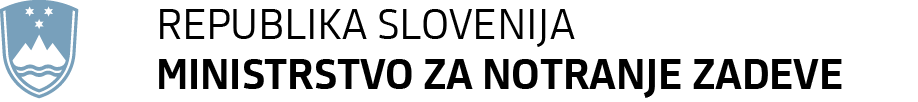 	F: 01 428 47 33 	E: gp.mnz@gov.si	www.mnz.gov.siInformacija o obisku državne sekretarke na Ministrstvu za notranje zadeve Republike Slovenije Tine Heferle v Republiki Severni Makedoniji, Skopje, 26. in 27. november 2023Namen obiska:Državna sekretarka Tina Heferle bo 26. in 27. novembra 2023 na obisku v Republiki Severni Makedoniji. Udeležila se bo proslave dneva makedonske letalske policije, na kateri bo predana in predstavljena tudi donacija Ministrstva za notranje zadeve Republike Slovenije Ministrstvu  za notranje zadeve Republike Makedonije. Sodelovanje z Zahodnim Balkanom je ena izmed prioritet delovanja Republike Slovenije na zunanjepolitičnem področju. Obisk državne sekretarke Heferle v Skopju in svečana predaja donacije Republike Slovenije na proslavi bosta še okrepila dosedanje dobro sodelovanje med državama. Z obiskom bo potrdila tudi nadaljnjo podporo Slovenije Severni Makedoniji na poti v Evropsko unijo.Program obiska:Obisk bo potekal 26. in 27. novembra 2023 na Ohridu. Podrobnejši program obiska je še v pripravi.Obrazložitev:Ministrstvo za notranje zadeve in slovenska policija Severno Makedonijo vseskozi podpirata pri reformah, nujnih za izpolnjevanje zahtev v okviru 24. poglavja. Vzpostavljeni so redni stiki na politični in operativni ravni. Strokovnjaki ministrstva in policije so vključeni v različne projekte na področju vladavine prava, tudi v okviru mednarodnega razvojnega sodelovanja Republike Slovenije. Strokovnjaki uspešno sodelujejo pri izvedbi projekta tehnične pomoči (IPA) »Krepitev vladavine prava v Severni Makedoniji«, ki se bo zaključil 2026.Ministra za notranje zadeve Poklukar in Spasovski sta 25. septembra 2023 v Ljubljani podpisala  Memoranduma o sodelovanju pri nudenju razvojne pomoči med Ministrstvom za notranje zadeve Republike Slovenije in Ministrstvom za notranje zadeve Republike Severne Makedonije. Na tej podlagi bo Slovenija Severni Makedoniji donirala sestavne in nadomestne dele za helikopter in s tem prispevala h krepitvi opravljanja delovnih nalog policije, vključno z nalogami reševanja oseb.Na proslavi dneva makedonske letalske policije bo svečana predaja in predstavitev opreme v vrednosti 272 tisoč evrov. Državna sekretarka Heferle bo v nagovoru poudarila dobro sodelovanje med državama in nadaljnjo podporo ministrstva za notranje zadeve in slovenske policije Severni Makedoniji pri reformah, nujnih za izpolnjevanje zahtev v okviru 24. pogajalskega poglavja. Ob robu dogodka se bo državna sekretarka Heferle z najvišjimi predstavniki Ministrstva za notranje zadeve Republike Makedonije pogovarjala tudi o aktualnih vprašanjih na področju notranjih zadev in krepitvi dvostranskega sodelovanja in sodelovanja v regiji. Posebno pozornost bo namenjena krepitvi sodelovanja na področju migracij in izmenjavi informacij med državami na migracijski poti, kot tudi nadaljnji krepitvi policijskega sodelovanja, še posebej na področju sodelovanja med letalskima policijskima enotama.Delegacija Republike Slovenije:Tina Heferle, državna sekretarka,mag. Martin Jazbec, direktor Uprave za policijske specialnosti, Policija, MNZ.Številka: 500-5/2023/44  (102-05)Številka: 500-5/2023/44  (102-05)Ljubljana, 16. 11. 2023Ljubljana, 16. 11. 2023EVA (če se akt objavi v Uradnem listu RS)EVA (če se akt objavi v Uradnem listu RS)GENERALNI SEKRETARIAT VLADE REPUBLIKE SLOVENIJEGp.gs@gov.siGENERALNI SEKRETARIAT VLADE REPUBLIKE SLOVENIJEGp.gs@gov.siZADEVA: Informacija o obisku državne sekretarke na Ministrstvu za notranje zadeve Republike Slovenije Tine Heferle v Republiki Severni Makedoniji, Skopje, 26. in 27. november 2023 – predlog za obravnavoZADEVA: Informacija o obisku državne sekretarke na Ministrstvu za notranje zadeve Republike Slovenije Tine Heferle v Republiki Severni Makedoniji, Skopje, 26. in 27. november 2023 – predlog za obravnavoZADEVA: Informacija o obisku državne sekretarke na Ministrstvu za notranje zadeve Republike Slovenije Tine Heferle v Republiki Severni Makedoniji, Skopje, 26. in 27. november 2023 – predlog za obravnavoZADEVA: Informacija o obisku državne sekretarke na Ministrstvu za notranje zadeve Republike Slovenije Tine Heferle v Republiki Severni Makedoniji, Skopje, 26. in 27. november 2023 – predlog za obravnavoZADEVA: Informacija o obisku državne sekretarke na Ministrstvu za notranje zadeve Republike Slovenije Tine Heferle v Republiki Severni Makedoniji, Skopje, 26. in 27. november 2023 – predlog za obravnavo1. Predlog sklepov vlade:1. Predlog sklepov vlade:1. Predlog sklepov vlade:1. Predlog sklepov vlade:1. Predlog sklepov vlade:Na podlagi šestega odstavka 21. člena Zakona o Vladi Republike Slovenije (Uradni list RS, št. 24/05 – uradno prečiščeno besedilo, 109/08, 55/09 Odl.US: U-I-294/07-16, 38/10 – ZUKN, 8/12, 21/13, 47/13 – ZDU-1G, 65/14, 55/17 in 163/22) je Vlada Republike Slovenije na ……seji dne …... sprejela naslednji sklep: Vlada Republike Slovenije se je seznanila z Informacijo o obisku državne sekretarke na Ministrstvu za notranje zadeve Republike Slovenije Tine Heferle v Republiki Severni Makedoniji, Skopje, 26. in 27. november 2023.Barbara Kolenko Helbl  generalna sekretarkaPriloga:Informacija Prejmejo:Ministrstvo za notranje zadeveMinistrstvo za zunanje in evropske zadeveNa podlagi šestega odstavka 21. člena Zakona o Vladi Republike Slovenije (Uradni list RS, št. 24/05 – uradno prečiščeno besedilo, 109/08, 55/09 Odl.US: U-I-294/07-16, 38/10 – ZUKN, 8/12, 21/13, 47/13 – ZDU-1G, 65/14, 55/17 in 163/22) je Vlada Republike Slovenije na ……seji dne …... sprejela naslednji sklep: Vlada Republike Slovenije se je seznanila z Informacijo o obisku državne sekretarke na Ministrstvu za notranje zadeve Republike Slovenije Tine Heferle v Republiki Severni Makedoniji, Skopje, 26. in 27. november 2023.Barbara Kolenko Helbl  generalna sekretarkaPriloga:Informacija Prejmejo:Ministrstvo za notranje zadeveMinistrstvo za zunanje in evropske zadeveNa podlagi šestega odstavka 21. člena Zakona o Vladi Republike Slovenije (Uradni list RS, št. 24/05 – uradno prečiščeno besedilo, 109/08, 55/09 Odl.US: U-I-294/07-16, 38/10 – ZUKN, 8/12, 21/13, 47/13 – ZDU-1G, 65/14, 55/17 in 163/22) je Vlada Republike Slovenije na ……seji dne …... sprejela naslednji sklep: Vlada Republike Slovenije se je seznanila z Informacijo o obisku državne sekretarke na Ministrstvu za notranje zadeve Republike Slovenije Tine Heferle v Republiki Severni Makedoniji, Skopje, 26. in 27. november 2023.Barbara Kolenko Helbl  generalna sekretarkaPriloga:Informacija Prejmejo:Ministrstvo za notranje zadeveMinistrstvo za zunanje in evropske zadeveNa podlagi šestega odstavka 21. člena Zakona o Vladi Republike Slovenije (Uradni list RS, št. 24/05 – uradno prečiščeno besedilo, 109/08, 55/09 Odl.US: U-I-294/07-16, 38/10 – ZUKN, 8/12, 21/13, 47/13 – ZDU-1G, 65/14, 55/17 in 163/22) je Vlada Republike Slovenije na ……seji dne …... sprejela naslednji sklep: Vlada Republike Slovenije se je seznanila z Informacijo o obisku državne sekretarke na Ministrstvu za notranje zadeve Republike Slovenije Tine Heferle v Republiki Severni Makedoniji, Skopje, 26. in 27. november 2023.Barbara Kolenko Helbl  generalna sekretarkaPriloga:Informacija Prejmejo:Ministrstvo za notranje zadeveMinistrstvo za zunanje in evropske zadeveNa podlagi šestega odstavka 21. člena Zakona o Vladi Republike Slovenije (Uradni list RS, št. 24/05 – uradno prečiščeno besedilo, 109/08, 55/09 Odl.US: U-I-294/07-16, 38/10 – ZUKN, 8/12, 21/13, 47/13 – ZDU-1G, 65/14, 55/17 in 163/22) je Vlada Republike Slovenije na ……seji dne …... sprejela naslednji sklep: Vlada Republike Slovenije se je seznanila z Informacijo o obisku državne sekretarke na Ministrstvu za notranje zadeve Republike Slovenije Tine Heferle v Republiki Severni Makedoniji, Skopje, 26. in 27. november 2023.Barbara Kolenko Helbl  generalna sekretarkaPriloga:Informacija Prejmejo:Ministrstvo za notranje zadeveMinistrstvo za zunanje in evropske zadeve2. Predlog za obravnavo predloga zakona po nujnem ali skrajšanem postopku v državnem zboru z obrazložitvijo razlogov:2. Predlog za obravnavo predloga zakona po nujnem ali skrajšanem postopku v državnem zboru z obrazložitvijo razlogov:2. Predlog za obravnavo predloga zakona po nujnem ali skrajšanem postopku v državnem zboru z obrazložitvijo razlogov:2. Predlog za obravnavo predloga zakona po nujnem ali skrajšanem postopku v državnem zboru z obrazložitvijo razlogov:2. Predlog za obravnavo predloga zakona po nujnem ali skrajšanem postopku v državnem zboru z obrazložitvijo razlogov://///3.a Osebe, odgovorne za strokovno pripravo in usklajenost gradiva:3.a Osebe, odgovorne za strokovno pripravo in usklajenost gradiva:3.a Osebe, odgovorne za strokovno pripravo in usklajenost gradiva:3.a Osebe, odgovorne za strokovno pripravo in usklajenost gradiva:3.a Osebe, odgovorne za strokovno pripravo in usklajenost gradiva:-	Suzana Ivanović, vodja Službe za evropske zadeve in mednarodno sodelovanje, Ministrstvo za notranje zadeve-	Suzana Ivanović, vodja Službe za evropske zadeve in mednarodno sodelovanje, Ministrstvo za notranje zadeve-	Suzana Ivanović, vodja Službe za evropske zadeve in mednarodno sodelovanje, Ministrstvo za notranje zadeve-	Suzana Ivanović, vodja Službe za evropske zadeve in mednarodno sodelovanje, Ministrstvo za notranje zadeve-	Suzana Ivanović, vodja Službe za evropske zadeve in mednarodno sodelovanje, Ministrstvo za notranje zadeve3.b Zunanji strokovnjaki, ki so sodelovali pri pripravi dela ali celotnega gradiva:3.b Zunanji strokovnjaki, ki so sodelovali pri pripravi dela ali celotnega gradiva:3.b Zunanji strokovnjaki, ki so sodelovali pri pripravi dela ali celotnega gradiva:3.b Zunanji strokovnjaki, ki so sodelovali pri pripravi dela ali celotnega gradiva:3.b Zunanji strokovnjaki, ki so sodelovali pri pripravi dela ali celotnega gradiva://///4. Predstavniki vlade, ki bodo sodelovali pri delu državnega zbora:4. Predstavniki vlade, ki bodo sodelovali pri delu državnega zbora:4. Predstavniki vlade, ki bodo sodelovali pri delu državnega zbora:4. Predstavniki vlade, ki bodo sodelovali pri delu državnega zbora:4. Predstavniki vlade, ki bodo sodelovali pri delu državnega zbora://///5. Kratek povzetek gradiva:5. Kratek povzetek gradiva:5. Kratek povzetek gradiva:5. Kratek povzetek gradiva:5. Kratek povzetek gradiva:Državna sekretarka Tina Heferle bo 26. in 27. novembra 2023 na obisku v Republiki Severni Makedoniji. Udeležila se bo proslave dneva makedonske letalske policije, na kateri bo predana in predstavljena tudi donacija Ministrstva za notranje zadeve Republike Slovenije Ministrstvu  za notranje zadeve Republike Makedonije. Ob robu dogodka se bo državna sekretarka Heferle z najvišjimi predstavniki Ministrstva za notranje zadeve Republike Makedonije pogovarjala tudi o aktualnih vprašanjih na področju notranjih zadev in krepitvi dvostranskega sodelovanja in sodelovanja v regiji.Državna sekretarka Tina Heferle bo 26. in 27. novembra 2023 na obisku v Republiki Severni Makedoniji. Udeležila se bo proslave dneva makedonske letalske policije, na kateri bo predana in predstavljena tudi donacija Ministrstva za notranje zadeve Republike Slovenije Ministrstvu  za notranje zadeve Republike Makedonije. Ob robu dogodka se bo državna sekretarka Heferle z najvišjimi predstavniki Ministrstva za notranje zadeve Republike Makedonije pogovarjala tudi o aktualnih vprašanjih na področju notranjih zadev in krepitvi dvostranskega sodelovanja in sodelovanja v regiji.Državna sekretarka Tina Heferle bo 26. in 27. novembra 2023 na obisku v Republiki Severni Makedoniji. Udeležila se bo proslave dneva makedonske letalske policije, na kateri bo predana in predstavljena tudi donacija Ministrstva za notranje zadeve Republike Slovenije Ministrstvu  za notranje zadeve Republike Makedonije. Ob robu dogodka se bo državna sekretarka Heferle z najvišjimi predstavniki Ministrstva za notranje zadeve Republike Makedonije pogovarjala tudi o aktualnih vprašanjih na področju notranjih zadev in krepitvi dvostranskega sodelovanja in sodelovanja v regiji.Državna sekretarka Tina Heferle bo 26. in 27. novembra 2023 na obisku v Republiki Severni Makedoniji. Udeležila se bo proslave dneva makedonske letalske policije, na kateri bo predana in predstavljena tudi donacija Ministrstva za notranje zadeve Republike Slovenije Ministrstvu  za notranje zadeve Republike Makedonije. Ob robu dogodka se bo državna sekretarka Heferle z najvišjimi predstavniki Ministrstva za notranje zadeve Republike Makedonije pogovarjala tudi o aktualnih vprašanjih na področju notranjih zadev in krepitvi dvostranskega sodelovanja in sodelovanja v regiji.Državna sekretarka Tina Heferle bo 26. in 27. novembra 2023 na obisku v Republiki Severni Makedoniji. Udeležila se bo proslave dneva makedonske letalske policije, na kateri bo predana in predstavljena tudi donacija Ministrstva za notranje zadeve Republike Slovenije Ministrstvu  za notranje zadeve Republike Makedonije. Ob robu dogodka se bo državna sekretarka Heferle z najvišjimi predstavniki Ministrstva za notranje zadeve Republike Makedonije pogovarjala tudi o aktualnih vprašanjih na področju notranjih zadev in krepitvi dvostranskega sodelovanja in sodelovanja v regiji.6. Presoja posledic za:6. Presoja posledic za:6. Presoja posledic za:6. Presoja posledic za:6. Presoja posledic za:a)javnofinančna sredstva nad 40.000 EUR v tekočem in naslednjih treh letihjavnofinančna sredstva nad 40.000 EUR v tekočem in naslednjih treh letihjavnofinančna sredstva nad 40.000 EUR v tekočem in naslednjih treh letihNEb)usklajenost slovenskega pravnega reda s pravnim redom Evropske unijeusklajenost slovenskega pravnega reda s pravnim redom Evropske unijeusklajenost slovenskega pravnega reda s pravnim redom Evropske unijeNEc)administrativne poslediceadministrativne poslediceadministrativne poslediceNEč)gospodarstvo, zlasti mala in srednja podjetja ter konkurenčnost podjetijgospodarstvo, zlasti mala in srednja podjetja ter konkurenčnost podjetijgospodarstvo, zlasti mala in srednja podjetja ter konkurenčnost podjetijNEd)okolje, vključno s prostorskimi in varstvenimi vidikiokolje, vključno s prostorskimi in varstvenimi vidikiokolje, vključno s prostorskimi in varstvenimi vidikiNEe)socialno področjesocialno področjesocialno področjeNEf)dokumente razvojnega načrtovanja:nacionalne dokumente razvojnega načrtovanjarazvojne politike na ravni programov po strukturi razvojne klasifikacije programskega proračunarazvojne dokumente Evropske unije in mednarodnih organizacijdokumente razvojnega načrtovanja:nacionalne dokumente razvojnega načrtovanjarazvojne politike na ravni programov po strukturi razvojne klasifikacije programskega proračunarazvojne dokumente Evropske unije in mednarodnih organizacijdokumente razvojnega načrtovanja:nacionalne dokumente razvojnega načrtovanjarazvojne politike na ravni programov po strukturi razvojne klasifikacije programskega proračunarazvojne dokumente Evropske unije in mednarodnih organizacijNE7.a Predstavitev ocene finančnih posledic nad 40.000 EUR: /(Samo če izberete DA pod točko 6.a.)/7.a Predstavitev ocene finančnih posledic nad 40.000 EUR: /(Samo če izberete DA pod točko 6.a.)/7.a Predstavitev ocene finančnih posledic nad 40.000 EUR: /(Samo če izberete DA pod točko 6.a.)/7.a Predstavitev ocene finančnih posledic nad 40.000 EUR: /(Samo če izberete DA pod točko 6.a.)/7.a Predstavitev ocene finančnih posledic nad 40.000 EUR: /(Samo če izberete DA pod točko 6.a.)/7.b Predstavitev ocene finančnih posledic pod 40.000 EUR: Potrebna finančna sredstva za stroške udeležbe so zagotovljena v okviru materialnih stroškov Ministrstva za notranje zadeve.7.b Predstavitev ocene finančnih posledic pod 40.000 EUR: Potrebna finančna sredstva za stroške udeležbe so zagotovljena v okviru materialnih stroškov Ministrstva za notranje zadeve.7.b Predstavitev ocene finančnih posledic pod 40.000 EUR: Potrebna finančna sredstva za stroške udeležbe so zagotovljena v okviru materialnih stroškov Ministrstva za notranje zadeve.7.b Predstavitev ocene finančnih posledic pod 40.000 EUR: Potrebna finančna sredstva za stroške udeležbe so zagotovljena v okviru materialnih stroškov Ministrstva za notranje zadeve.7.b Predstavitev ocene finančnih posledic pod 40.000 EUR: Potrebna finančna sredstva za stroške udeležbe so zagotovljena v okviru materialnih stroškov Ministrstva za notranje zadeve.8. Predstavitev sodelovanja z združenji občin:8. Predstavitev sodelovanja z združenji občin:8. Predstavitev sodelovanja z združenji občin:8. Predstavitev sodelovanja z združenji občin:8. Predstavitev sodelovanja z združenji občin:Vsebina predloženega gradiva (predpisa) vpliva na:pristojnosti občin,delovanje občin,financiranje občin.Vsebina predloženega gradiva (predpisa) vpliva na:pristojnosti občin,delovanje občin,financiranje občin.Vsebina predloženega gradiva (predpisa) vpliva na:pristojnosti občin,delovanje občin,financiranje občin.NENE9. Predstavitev sodelovanja javnosti:9. Predstavitev sodelovanja javnosti:9. Predstavitev sodelovanja javnosti:9. Predstavitev sodelovanja javnosti:9. Predstavitev sodelovanja javnosti:Gradivo je bilo predhodno objavljeno na spletni strani predlagatelja:Gradivo je bilo predhodno objavljeno na spletni strani predlagatelja:Gradivo je bilo predhodno objavljeno na spletni strani predlagatelja:NENE10. Pri pripravi gradiva so bile upoštevane zahteve iz Resolucije o normativni dejavnosti:10. Pri pripravi gradiva so bile upoštevane zahteve iz Resolucije o normativni dejavnosti:10. Pri pripravi gradiva so bile upoštevane zahteve iz Resolucije o normativni dejavnosti:DADA11. Gradivo je uvrščeno v delovni program vlade:11. Gradivo je uvrščeno v delovni program vlade:11. Gradivo je uvrščeno v delovni program vlade:NENEBoštjan PoklukarministerBoštjan PoklukarministerBoštjan PoklukarministerBoštjan PoklukarministerBoštjan Poklukarminister